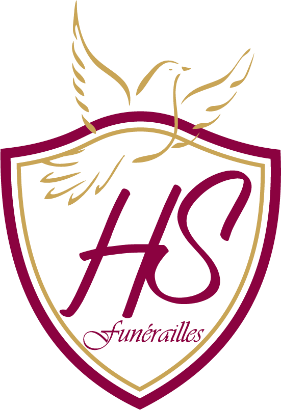 Les familles GUELFF - VIEILLARD 
et les familles apparentées ont la profonde tristesse de vous faire part du décès de 

Madame Ghislaine VIEILLARD 
Epouse de Monsieur Jean GUELFF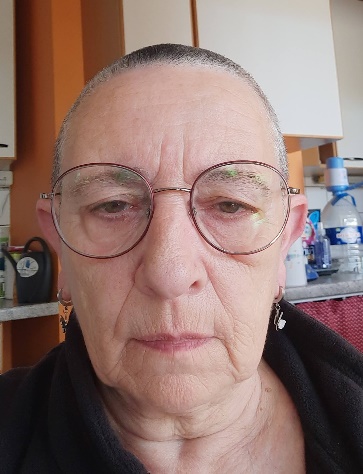 
Née le 30 juin 1950 à Clichy-la-Garenne
Décédée le 08 octobre 2022 à Gilly  

Les funérailles civiles seront célébrées le jeudi 13 octobre 2022 
au Crématorium de Gilly à 11h30.
La dispersion des cendres au Jardin des Souvenirs 
aura lieu vers à 14h00.
La défunte repose au funérarium HEREMANS-SCHOTSMANS, 
rue de Taillis – Pré 106, 6200 Chatelineau où un dernier hommage peut lui être rendu ces lundi, mardi et mercredi de 17h00 à 19h00.

La levée du corps aura lieu ce jeudi 13 octobre à 10h45.Toute l’équipe des funérailles HEREMANS – SCHOTSMANS vous présente ses sincères condoléances.Ce présent avis tient lieu de faire-part.
 
Funérailles HEREMANS-SCHOTSMANS Châtelineau - 071/38.10.80 – 0476/71.10.28Vos condoléances par e-mail : funerailles-heremans-schotsmans@hotmail.com
